Немецкий язык 3 клДистанционное обучение с 28.04 по 01.05Контрольные задания по теме «der Frühling»Упр 1 Подчеркнуть лишнее слово в каждом рядуA  der Frühling, der Winter, der Frauentag, der SommerB  die Blume blühen, die Kinder laufen Schi, die Vögel singen, die Blätter grünenC  Osterkuchen, Ostergebäck, Ostereier, OstertischD  Weihnacnten, Frauentag, Ostern, der 9 MaiУпр 2 Вставить в пропуски подходящие по смыслу слова под чертойDie deutsche Kinder ________________ zu Ostern  Eier. Sie helfen der Mutter __________________ und _________________backen. Sabine und ihre Geschwister ______________ im Garten Ostereier. Diese Ostereier _________ der Osterhase im Garten._______________________________________________________________Ostergebäck, Osterkuchen, versteckt, bemalen, suchenУпр 3  Соотнести предложения и картинки стрелкамиDie Sonne scheint hell.Es regnet manchmal.Die ersten Frűhlingsblumen blűhen.Der Schnee taut.Der Wind ist nicht so stark.Im  Frűhling feiern die Menschen Ostern.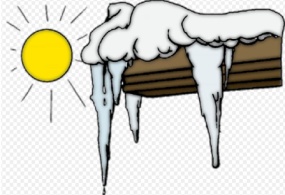 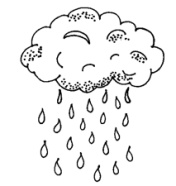 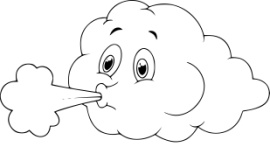 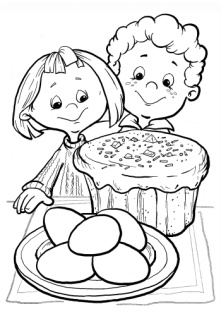 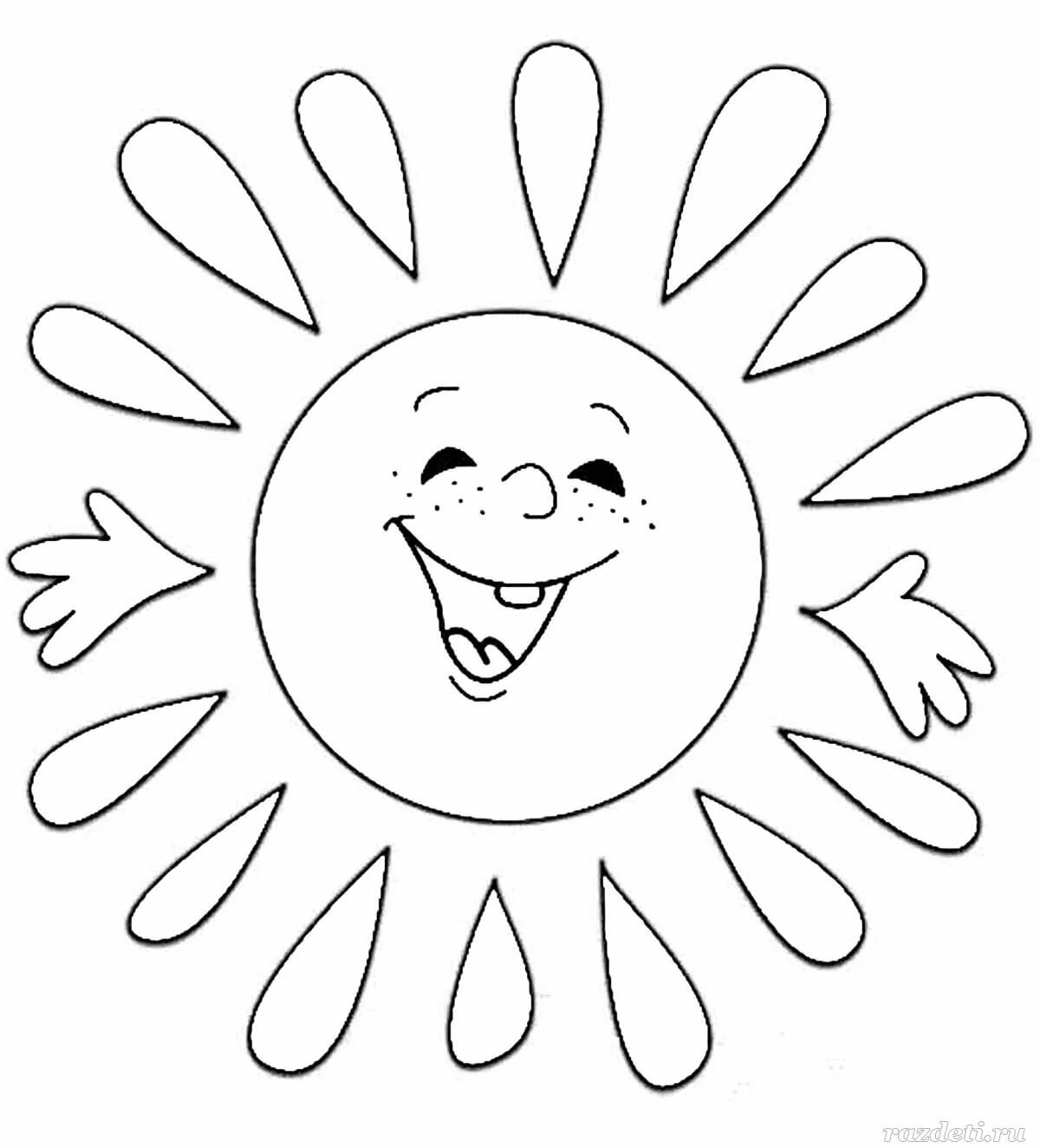 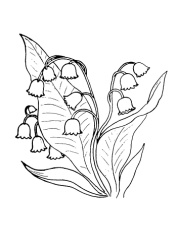 